Государственное автономное профессиональное образовательное учреждение Чувашской Республики  «Чебоксарский экономико-технологический колледж» Министерства образования и молодежной политики Чувашской Республики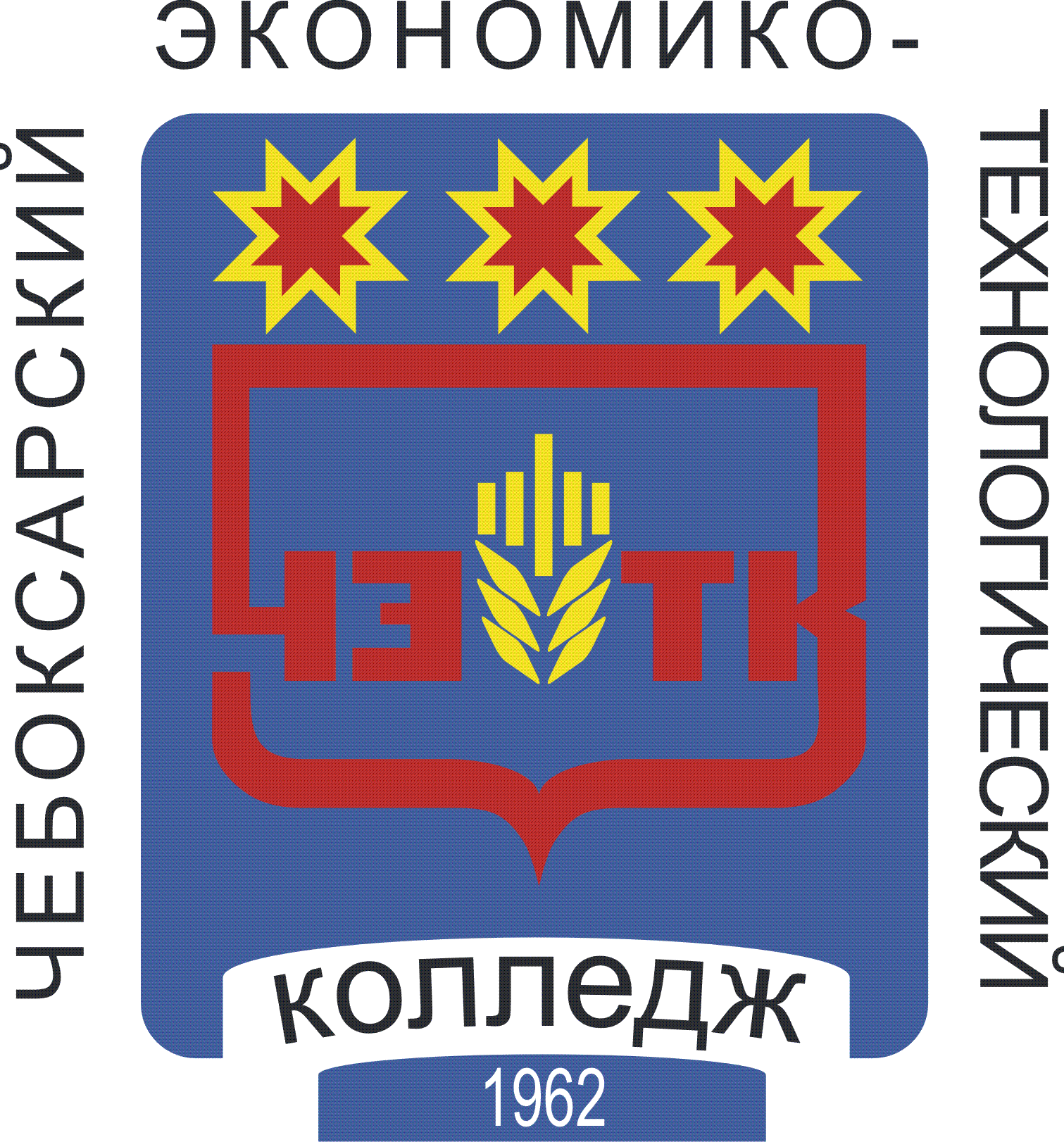 РАБОЧАЯ ПРОГРАММа ПРОФЕССИОНАЛЬНОГО МОДУЛЯПМ.02 ХРАНЕНИЕ, ПЕРЕДАЧА И ПУБЛИКАЦИЯ ЦИФРОВОЙ ИНФОРМАЦИИпрофессиясреднего профессионального образования09.01.03. Мастер по обработке цифровой информацииЧебоксары 2022РАССМОТРЕНА на заседании цикловой комиссии___________________________________________________________________________Протокол №____ от "___" __________202_ г.Председатель ЦК: __________/О.И. Петрова/Разработчик:Шаков В .А., преподаватель «___» _____________202__г.СОДЕРЖАНИЕ1. ПАСПОРТ РАБОЧЕЙ ПРОГРАММЫ ПРОФЕССИОНАЛЬНОГО МОДУЛЯПМ. 02 ХРАНЕНИЕ, ПЕРЕДАЧА И ПУБЛИКАЦИЯ ЦИФРОВОЙ ИНФОРМАЦИИ1.1. Область применения программыРабочая  программа  профессионального модуля (далее программа ПМ) - является частью основной профессиональной образовательной программы в соответствии с ФГОС СПО 09.01.03. Мастер по обработке цифровой информации в части освоения основного вида профессиональной деятельности (ВПД): Хранение, передача и публикация цифровой информации и соответствующих профессиональных компетенций (ПК):ПК 2.1. Формировать медиатеки для структурированного хранения и каталогизации цифровой информации.ПК 2.2. Управлять размещением цифровой информации на дисках персонального компьютера, а также дисковых хранилищах локальной и глобальной компьютерной сети.ПК 2.3. Тиражировать мультимедиа контент на различных съемных носителях информации.ПК 2.4. Публиковать мультимедиа контент в сети Интернет.Рабочая программа профессионального модуля может быть использована  в дополнительном профессиональном образовании  и профессиональной подготовке работников в  сфере информационных технологий при наличии основного общего или среднего(полного) общего образования1.2. Цели и задачи модуля. Требования к результатам освоения модуляВ основе программы  лежит установка на формирование у обучающихся системы углубленных понятий и представлений о мультимедийных технологиях, а также выработка умений применять их для решения жизненных задач. Данная программа направлена на овладение обучающимися конкретными навыками использования различных редакторов по обработке цифровой информации, звука и видео, создания анимационных эффектов, обработке различных графических объектов, методах хранения и публикации цифровой мультимедийной информации. Получение учащимися теоретических и практических знаний по хранению и публикации информации.С целью овладения указанным видом профессиональной деятельности и соответствующими профессиональными компетенциями обучающийся в ходе освоения профессионального модуля должен:иметь практический опыт:управления медиатекой цифровой информации;передачи и размещения цифровой информации;тиражирования мультимедиа контента на съемных носителях информации;осуществления навигации по ресурсам, поиска, ввода и передачи данных с помощью технологий и сервисов сети  Интернет;публикации мультимедиа контента в сети Интернет;обеспечения информационной безопасности;уметь:подключать периферийные устройства и мультимедийное оборудование к персональному компьютеру и настраивать режимы их работы;создавать и структурировать хранение цифровой информации в медиатеке персональных компьютеров и серверов;передавать и размещать цифровую информацию на дисках персонального компьютера, а также дисковых хранилищах локальной и глобальной компьютерной сети;тиражировать мультимедиа контент на различных съемных носителях информации;осуществлять навигацию по веб-ресурсам Интернета с помощью веб-браузера;создавать и обмениваписьмами электронной почты;публиковать мультимедиа контент на различных сервисах в сети Интернет;осуществлять резервное копирование и восстановление данных;осуществлять антивирусную защиту персонального компьютера с помощью антивирусных программ;осуществлять мероприятия по защите персональных данных;вести отчетную и техническую документацию;знать:назначение, разновидности и функциональные возможности программ для публикации мультимедиа контента;принципы лицензирования и модели распространения мультимедийного контента;нормативные документы по установке, эксплуатации и охране труда при работе с персональным компьютером, периферийным оборудованием и компьютерной оргтехникой;структуру, виды информационных ресурсов и основные виды услуг в сети Интернет;основные виды угроз информационной безопасности и средства защиты информации;принципы антивирусной защиты персонального компьютера;состав мероприятий по защите персональных данных1.3. Количество часов на освоение программы профессионального модуля:всего – 1087 час., в том числе:максимальной учебной нагрузки обучающегося –  259 час., включая:обязательной аудиторной учебной нагрузки обучающегося  - 181 час.;самостоятельной работы обучающегося –78 час.; учебной и производственной практики - 828 час.2. результаты освоения ПРОФЕССИОНАЛЬНОГО МОДУЛЯ Результатом освоения программы профессионального модуля является овладение обучающимися видом профессиональной деятельности Хранение, передача и публикация цифровой информации, в том числе профессиональными (ПК) и общими (ОК) компетенциями:3.2. Содержание обучения по профессиональному модулю (ПМ.02)4. условия реализации РАБОЧЕЙ программы ПРОФЕССИОНАЛЬНОГО МОДУЛЯ4.1. Материально-техническое обеспечениеРеализация программы модуля предполагает наличие учебного кабинета,  оснащенного по всем требованиям безопасности и охраны труда.Компьютеры.Сканер. Принтер.Колонки.Мультимедиа проектор.Экран. Микрофон. Цифровой фотоаппарат.Цифровая видеокамера.Дисковые накопители.Столы.Стулья. Информационное обеспечение обученияПеречень учебных изданий, Интернет-ресурсов, дополнительной литературыОсновные источники:Основные источники:Гребенюк Е.И. Технические средства информатизации: учебник для студ. учреждений сред. проф. образования/ Е.И. Гребенюк, Н.А. Гребенюк. – 10-е изд., стер. – М.: Издательский центр «Академия», 2016. – 352с.Киселев С.В. Flash-технологии: учеб пособие/С.В. Киселев, С.В. Алексахин, А.В. Остроух.- 5-е изд., стер. – М.: Издательский центр «Академия», 2015. – 64с.Киселев С.В. Основы сетевых технологий: учеб пособие для нач. проф. образования/С.В. Киселев, И.В. Киселев.- 3-е изд., стер. – М.: Издательский центр «Академия», 2016. – 64с.Киселев С.В. Средства мультимедиа: учеб пособие/С.В. Киселев. - 5-е изд., стер. – М.: Издательский центр «Академия», 2016. – 64с.Курилова А. В. , Оганесян В. О. Хранение, передача и публикация цифровой информации: учебник для СПО – М.: Издательский центр  «Академия», 2015Михеева Е.В. Информационные технологии в профессиональной деятельности. Технические специальности: учебник для студ. учреждений сред. проф. образования/ Е.В. Михеева, О.И. Титова. – 3-е изд., стер. – М.: Издательский центр «Академия», 2016. – 416с.Остроух А.В. Ввод и обработка цифровой информации: учебник для студ. учреждений СПО. М.: Издательский центр «Академия», 2014.-288с.Остроух А.В. Основы информационных технологий: учебник для студ. учреждений сред. проф. образования/А.В. Остроух. – 2-е изд., стер. - М.: Издательский центр «Академия», 2015.-208с.Остроух А.В. Основы информационных технологий: учебник для студ. учреждений СПО. М.: Издательский центр «Академия», 2014.-208с.Цветкова М. С. Информатика: учебник для студ. учреждений сред. проф. образования/ М.С. Цветкова, И.Ю. Хлобыстова. – М.: Издательский центр «Академия», 2017. – 352с.Чащина Е.А. Обслуживание аппаратного обеспечения персональных компьютеров, серверов, периферийных устройств, оборудования и компьютерной оргтехники : учебник для студ. учреждений сред. проф. образования/ Е.А. Чащина. – М.: Издательский центр «Академия», 2016. –208с.Дополнительные источникиСидоров В.Д., Струмпэ Н.В. Аппаратное обеспечение ЭВМ: учебник для НПО. М.: Издательский центр «Академия», 2011.-336с.Киселёв С.В. Оператор ЭВМ: учебник для нач. проф. образования - М.: Академия, 2011Информатика: учеб. пособие/ Г.Н. Хубаев,  Ростов н/Д: Феникс,2010Информатика: учебник/ А. А. Хлебников,  Ростов н/Д: Феникс, 2013Практикум по информатике: учеб. пособие. М.: ИД «ФОРУМ» : ИНФРА-М, 2011 .Компьютерная графика и wеb-дизайн. Практикум: учебное пособие/ под ред. Л. Г. Гагариной.- М. : Ид •ФОРУМ•: ИНФРА-М, 2010Ресурсы сети InternetМультипортал http://www.km.ruИнтернет-Университет Информационных технологий http://www.intuit.ru/Образовательный портал  http://claw.ru/Свободная энциклопедия http://ru.wikipedia.orghttp://msdn.microsoft.com/ru-ru/gg638594 - Каталог библиотеки учебных курсовhttp://www.dreamspark.ru/- Бесплатный для студентов, аспирантов, школьников и преподавателей доступ к полным лицензионным версиям инструментов Microsoft для разработки и дизайна Большая энциклопедия Кирилла и Мефодия, электронная версия (http://www.megabook.ru)М.А. Беляев, В.В. Лысенко, Л.А. Малинина Основы информатики. Учебник для ВУЗов – Феникс, 2006 год. Электронная энциклопения KM Wiki (http://wiki.km-school.ru/wiki/index.php/Что_такое_мультимедиа).Е.Л. Федотова Информационные технологии и системы – Форум, 2009 год.«Мультимедиа для всех» статьи И.Р.Куцнецова (http://inftech.webservis.ru/it/multimedia).«Мультимедийные технологии» лекционный курс. Якушин А.В http://www.tula.net/tgpu/resouces/yakushin/html_doc/doc08/doc08index.htm«Тенденции развития аппаратного обеспечения компьютеров» Статья «Мультимедия» (http://cdo.bseu.by/dl/hardware)Информационный сайт http://informika.ruСайт рефератов http://www.bankreferatov.ru4.3. Организация образовательного процессаПрофессиональный модуль изучается параллельно с изучением учебных дисциплин общепрофессионального цикла.Выполнение практических занятий предполагает деление группы по числу рабочих мест, оборудованных персональным компьютером.В процессе обучения используются различные виды информационно-коммуникационных технологий. Консультации обучающихся проводятся согласно графику консультаций, составленному учебным заведением.Текущий контроль освоения содержания ПМ осуществляется в форме тестовых заданий и практических занятий. Формой промежуточной аттестации МДК 02.01 является дифференцированный зачет, ПМ.02. – квалификационный экзамен.4.4. Кадровое обеспечение образовательного процесса	Требования к квалификации педагогических (инженерно- педагогических) кадров, обеспечивающих обучение по междисциплинарному курсу: реализация программы  подготовки квалифицированных рабочих и служащих должна обеспечиваться педагогическими кадрами, имеющими среднее профессиональное или высшее профессиональное образование, соответствующее профилю преподаваемого модуля.	Требования к квалификации педагогических кадров, осуществляющих руководство практикой: инженерно- педагогический состав, мастера производственного обучения должны иметь на 1-2 разряда по профессии рабочего выше, чем предусмотрено образовательным стандартом для выпускников. 	Опыт деятельности в организациях соответствующей профессиональной сферы является обязательным для педагогических работников, отвечающих за освоение обучающимися профессионального модуля. Для этого преподаватели и мастера производственного обучения должны проходить стажировку в профильных организациях не реже 1 раза в 3 года.5. Контроль и оценка результатов освоения профессионального модуля (вида профессиональной деятельности)Формы и методы контроля и оценки результатов обучения должны позволять проверять у обучающихся не только сформированность профессиональных компетенций, но и развитие общих компетенций и обеспечивающих их умений.Разработана в соответствии с требованиями Федерального государственного образовательного стандарта по профессии среднего профессионального образования 09.01.03. Мастер по обработке цифровой информацииУТВЕРЖДЕНАПриказом № 353от 30 августа 2022 г. М.П.1. ПАСПОРТ РАБОЧЕЙ ПРОГРАММЫ ПРОФЕССИОНАЛЬНОГО МОДУЛЯ                       Стр.42. результаты освоения ПРОФЕССИОНАЛЬНОГО МОДУЛЯ63. СТРУКТУРА и содержание профессионального модуля74. условия реализации РАБОЧЕЙ программы ПРОФЕССИОНАЛЬНОГО МОДУЛЯ215. Контроль и оценка результатов освоения профессионального модуля (вида профессиональной деятельности) 23КодНаименование результата обученияПК 2.1Формировать медиатеки для структурированного хранения и каталогизации цифровой информации.ПК 2.2Управлять размещением цифровой информации на дисках персонального компьютера, а также дисковых хранилищах локальной и глобальной компьютерной сети.ПК 2.3Тиражировать мультимедиа контент на различных съемных носителях информации.ПК 2.4Публиковать мультимедиа контент в сети Интернет.ОК 1Понимать сущность и социальную значимость своей будущей профессии, проявлять к ней устойчивый интерес.ОК 2Организовывать собственную деятельность, исходя из цели и способов ее достижения, определенных руководителем.ОК 3Анализировать рабочую ситуацию, осуществлять текущий и итоговый контроль, оценку и коррекцию собственной деятельности, нести ответственность за результаты своей работы.ОК 4Осуществлять поиск информации, необходимой для эффективного выполнения профессиональных задачОК 5Использовать информационно-коммуникационные технологии в профессиональной деятельности.ОК 6Работать в команде, эффективно общаться с коллегами, руководством, клиентами.ОК 7Исполнять воинскую обязанность, в том числе с применением полученных профессиональных знаний (для юношей).Коды профессиональных компетенцийНаименования разделов профессионального модуля*Всего часов(макс. учебная нагрузка и практики)Объем времени, отведенный на освоение междисциплинарного курса (курсов)Объем времени, отведенный на освоение междисциплинарного курса (курсов)Объем времени, отведенный на освоение междисциплинарного курса (курсов)Объем времени, отведенный на освоение междисциплинарного курса (курсов)Практика Практика Практика Коды профессиональных компетенцийНаименования разделов профессионального модуля*Всего часов(макс. учебная нагрузка и практики)Обязательная аудиторная учебная нагрузка обучающегосяОбязательная аудиторная учебная нагрузка обучающегосяСамостоятельная работа обучающегося, часовСамостоятельная работа обучающегося, часовУчебная,часовУчебная,часовПроизводственная,часов(если предусмотрена рассредоточенная практика)Коды профессиональных компетенцийНаименования разделов профессионального модуля*Всего часов(макс. учебная нагрузка и практики)Всего,часовв т.ч. лабораторные  и практические занятия,часовСамостоятельная работа обучающегося, часовСамостоятельная работа обучающегося, часовУчебная,часовУчебная,часовПроизводственная,часов(если предусмотрена рассредоточенная практика)1234566778ПК 2.1 – ПК 2.4Хранение, передача и публикация цифровой информации 259181567878-ПК 2.1 – ПК 2.4Учебная практика396396ПК 2.1 – ПК 2.4Производственная практика432432ПК 2.1 – ПК 2.4Всего:1087181567878396396432Наименование разделов профессионального модуля (ПМ), междисциплинарных курсов (МДК) и темСодержание учебного материала, лабораторные работы и практические занятия, самостоятельная работа обучающихся, курсовая работа (проект)Содержание учебного материала, лабораторные работы и практические занятия, самостоятельная работа обучающихся, курсовая работа (проект)Содержание учебного материала, лабораторные работы и практические занятия, самостоятельная работа обучающихся, курсовая работа (проект)Объем часовУровень освоения122234Раздел 1. Хранение цифровой информации35МДК 02.01 Технологии публикации  цифровой мультимедийной информацииТема 1. 1. Введение. Роль и значение медиатек в современном обществе.СодержаниеСодержаниеСодержание41Тема 1. 1. Введение. Роль и значение медиатек в современном обществе.1.Введение. История создания медиатек. Понятие медиатеки. Медиатека учебных заведений и библиотечных систем. Разновидности медиатек. Содержимое и структура медиатек. Назначение, функции, ресурсы медиатек. Создание и структурирование цифровой информации в медиатеке ПК и серверов.Введение. История создания медиатек. Понятие медиатеки. Медиатека учебных заведений и библиотечных систем. Разновидности медиатек. Содержимое и структура медиатек. Назначение, функции, ресурсы медиатек. Создание и структурирование цифровой информации в медиатеке ПК и серверов.41Тема 1. 1. Введение. Роль и значение медиатек в современном обществе.3Автоматизированные библиотечно-информационные системы.Автоматизированные библиотечно-информационные системы.41Тема 1.2. Требования к компьютерному рабочему месту и безопасности трудаСодержаниеСодержаниеСодержание21,2Тема 1.2. Требования к компьютерному рабочему месту и безопасности труда1.Опасности при работе на компьютере. Требования, соблюдаемые при работе с компьютером. Общие требования к технике безопасности при работе на компьютере. Действия в аварийных ситуациях, возникающих при работе на компьютере. Технические методы увеличения безопасности работы за компьютером. Требования к компьютерной технике.Опасности при работе на компьютере. Требования, соблюдаемые при работе с компьютером. Общие требования к технике безопасности при работе на компьютере. Действия в аварийных ситуациях, возникающих при работе на компьютере. Технические методы увеличения безопасности работы за компьютером. Требования к компьютерной технике.21,2Тема 1.3. Требования комплектации и оборудованию медиатеки Содержание Содержание Содержание41,2Тема 1.3. Требования комплектации и оборудованию медиатеки1.Требования к оснащению медиатеки техническими средствами. Рабочие зоны медиатеки. Требования к оснащению медиатеки средствами информации. Требования к оснащению медиатеки техническими средствами. Рабочие зоны медиатеки. Требования к оснащению медиатеки средствами информации. 41,2Тема 1.3. Требования комплектации и оборудованию медиатеки2Аудиотехнические средства: аудио материалы, оборудование, устройства воспроизведения и записи. Требования к комплекту мебели медиатеки.Аудиотехнические средства: аудио материалы, оборудование, устройства воспроизведения и записи. Требования к комплекту мебели медиатеки.41,2Тема 1.4. Нормативные документы регулирующие правила установки, эксплуатации и охраны труда при работе с ПК и оргтехникойСодержаниеСодержаниеСодержание21Тема 1.4. Нормативные документы регулирующие правила установки, эксплуатации и охраны труда при работе с ПК и оргтехникой1.Санитарные правила и нормы. Трудовой кодекс РФ, группы обязательств по работе с компьютерной и периферийной оргтехникой.  Общие требования охраны труда: условия труда, соблюдение режима труда и отдыха, характеристика опасных и вредных производственных факторов, соблюдение привил личной гигиены. Санитарно-гигиенические требования медиатеки.Санитарные правила и нормы. Трудовой кодекс РФ, группы обязательств по работе с компьютерной и периферийной оргтехникой.  Общие требования охраны труда: условия труда, соблюдение режима труда и отдыха, характеристика опасных и вредных производственных факторов, соблюдение привил личной гигиены. Санитарно-гигиенические требования медиатеки.21Тема 1.5. Периферийные устройства ПК при работе с медиатекойСодержаниеСодержаниеСодержание21,2Тема 1.5. Периферийные устройства ПК при работе с медиатекой1.Общие сведения и периферийных устройствах. Устройства ввода и вывода информации, назначение и функциональные возможности. Особенности подключения и настройки периферийных устройств ПК. Проекторы: назначение и устройство, и принцип работыОбщие сведения и периферийных устройствах. Устройства ввода и вывода информации, назначение и функциональные возможности. Особенности подключения и настройки периферийных устройств ПК. Проекторы: назначение и устройство, и принцип работы21,2Тема 1.6. Технология хранения цифровой информацииСодержаниеСодержаниеСодержание21,2Тема 1.6. Технология хранения цифровой информации1.Понятие информации. Организация хранения данных на компьютере. Современные системы хранения цифровой информации. Анализ и перспективы современных систем хранения цифровых данных Резервное хранение данных. Устройства хранения информации: виды и основные принципы работыПонятие информации. Организация хранения данных на компьютере. Современные системы хранения цифровой информации. Анализ и перспективы современных систем хранения цифровых данных Резервное хранение данных. Устройства хранения информации: виды и основные принципы работы21,2Тема 1.7. Носители информации. СодержаниеСодержаниеСодержание41,2Тема 1.7. Носители информации. 1.Хранение информационных объектов различного вида. Устройства хранения информации: внутренние и внешние  накопители. НЖМД,CD-ROM, CD-R, CD-RW, DVD-ROM, DVD-R и DVD+R, DVD-RW и DVD+RW, Флэш–карты, Card (MMC), Sony Memory Stick (MS) и их варианты: принципы работы, достоинства и недостаткиХранение информационных объектов различного вида. Устройства хранения информации: внутренние и внешние  накопители. НЖМД,CD-ROM, CD-R, CD-RW, DVD-ROM, DVD-R и DVD+R, DVD-RW и DVD+RW, Флэш–карты, Card (MMC), Sony Memory Stick (MS) и их варианты: принципы работы, достоинства и недостатки41,2Тема 1.7. Носители информации. 2Файловые системы: функции, виды. Хранение файлов в локальной и глобальной компьютерной сети. Очистка диска. Проверка файловой системы и поверхности диска. Дефрагментация диска. Дисковые менеджеры. Сетевые накопители.Файловые системы: функции, виды. Хранение файлов в локальной и глобальной компьютерной сети. Очистка диска. Проверка файловой системы и поверхности диска. Дефрагментация диска. Дисковые менеджеры. Сетевые накопители.41,2Тема 1.8. Каталогизация цифровой мультимедийной информацииСодержаниеСодержаниеСодержание21,2Тема 1.8. Каталогизация цифровой мультимедийной информации1.Виды программ каталогизаторов для работы с мультимедийным контентом. Универсальные и специализированные каталогизаторы. Основные функции и возможности программ.Виды программ каталогизаторов для работы с мультимедийным контентом. Универсальные и специализированные каталогизаторы. Основные функции и возможности программ.21,2Тема 1.8. Каталогизация цифровой мультимедийной информацииПрактическая работаПрактическая работаПрактическая работа2Тема 1.8. Каталогизация цифровой мультимедийной информации1.Практическое занятие №1. Изучение программ-каталогизаторов. Программы управления медиатекой.Практическое занятие №1. Изучение программ-каталогизаторов. Программы управления медиатекой.2Тема 1.9. Управление размещением цифровой информацииСодержаниеСодержаниеСодержание21,2Тема 1.9. Управление размещением цифровой информации1.Программные продукты по созданию и управлению медиатекой. Требования к программным продуктам.  Основные функции и возможности программ. Программные продукты по созданию и управлению медиатекой. Требования к программным продуктам.  Основные функции и возможности программ. 21,2Тема 1.9. Управление размещением цифровой информацииПрактическая работаПрактическая работаПрактическая работа2Тема 1.9. Управление размещением цифровой информации1.Практическое занятие №2. Создание фрагмента медиатеки.  Комплексная работа с медиатекой персонального компьютераПрактическое занятие №2. Создание фрагмента медиатеки.  Комплексная работа с медиатекой персонального компьютера2Самостоятельная работа при изучении раздела 1Самостоятельная работа при изучении раздела 1Самостоятельная работа при изучении раздела 17Систематическая проработка конспектов занятий, учебной, специальной литературыПодготовка к практическим работам с использованием методических рекомендаций преподавателя, оформление практических работ и подготовка к их защите.Изучение материала по ресурсам сети ИнтернетСистематическая проработка конспектов занятий, учебной, специальной литературыПодготовка к практическим работам с использованием методических рекомендаций преподавателя, оформление практических работ и подготовка к их защите.Изучение материала по ресурсам сети ИнтернетСистематическая проработка конспектов занятий, учебной, специальной литературыПодготовка к практическим работам с использованием методических рекомендаций преподавателя, оформление практических работ и подготовка к их защите.Изучение материала по ресурсам сети Интернет7Раздел 2. Базы данных, как средство работы с медиатекой.19МДК 02.01 Технологии публикации  цифровой мультимедийной информацииТема 2. 1. Архитектура и проектирование баз данных.СодержаниеСодержаниеСодержание31,2Тема 2. 1. Архитектура и проектирование баз данных.1.Элементы баз данных. Информационно-логическая модель баз данных. Языковые средства баз данных. Этапы создания базы данных. Построение модели БД. Создание структуры БД. Ввод и редактирование данных в таблицах БД. Обработка информации БД. Вывод информации из БД. Общие сведения о СУБД Microsoft Access.Элементы баз данных. Информационно-логическая модель баз данных. Языковые средства баз данных. Этапы создания базы данных. Построение модели БД. Создание структуры БД. Ввод и редактирование данных в таблицах БД. Обработка информации БД. Вывод информации из БД. Общие сведения о СУБД Microsoft Access.31,2Тема 2. 3. Реализация проекта с помощью СУБД MS AccessПрактическая работаПрактическая работаПрактическая работа4Тема 2. 3. Реализация проекта с помощью СУБД MS Access1.Практическое занятие №3. Проектирование базы данных медиатеки в СУБД MS AccessПрактическое занятие №3. Проектирование базы данных медиатеки в СУБД MS Access4Тема 2. 3. Реализация проекта с помощью СУБД MS Access2Практическое занятие №4. Создание БД медиатеки в СУБД MS Access.Практическое занятие №4. Создание БД медиатеки в СУБД MS Access.4Тема 2. 4. Организация баз данных,  и ее виды.  Практическая работаПрактическая работаПрактическая работа4Тема 2. 4. Организация баз данных,  и ее виды.  1.Практическое занятие №5. Работа с базами данных медиатек. Структурирование информации. Модификация таблиц и работа с данными с использованием запросов в СУБД MS Access.Практическое занятие №5. Работа с базами данных медиатек. Структурирование информации. Модификация таблиц и работа с данными с использованием запросов в СУБД MS Access.4Тема 2. 4. Организация баз данных,  и ее виды.  2.Практическое занятие № 6. Комплексная работа с объектами баз данных. Создание кнопочной формыПрактическое занятие № 6. Комплексная работа с объектами баз данных. Создание кнопочной формы4Самостоятельная работа при изучении раздела 2 Самостоятельная работа при изучении раздела 2 Самостоятельная работа при изучении раздела 2 81.Систематическая проработка конспектов занятий, учебной, специальной литерату-ры. 2. Подготовка к практическим работам с использованием методических рекомендаций преподавателя, оформление практических работ и подготовка к их защите. 3. Выполнение практических заданий1.Систематическая проработка конспектов занятий, учебной, специальной литерату-ры. 2. Подготовка к практическим работам с использованием методических рекомендаций преподавателя, оформление практических работ и подготовка к их защите. 3. Выполнение практических заданий1.Систематическая проработка конспектов занятий, учебной, специальной литерату-ры. 2. Подготовка к практическим работам с использованием методических рекомендаций преподавателя, оформление практических работ и подготовка к их защите. 3. Выполнение практических заданий8Раздел 3. Информационная безопасность.54МДК 02.01 Технологии публикации  цифровой мультимедийной информацииТема 3. 1. Информатизация общества и информационная системаСодержаниеСодержаниеСодержание61,2Тема 3. 1. Информатизация общества и информационная система1.Понятие информатизации общества. Революции информатизации. Компьютеризация общества. Информационные ресурсы и продукты. Сектора информационного рынка. Информационные услуги. Информационная культура.. Понятие информатизации общества. Революции информатизации. Компьютеризация общества. Информационные ресурсы и продукты. Сектора информационного рынка. Информационные услуги. Информационная культура.. 61,2Тема 3. 1. Информатизация общества и информационная система2Понятие информационной системы. Субъекты и объекты управления информационной системы. Структура системы управленияПонятие информационной системы. Субъекты и объекты управления информационной системы. Структура системы управления61,2Тема 3. 1. Информатизация общества и информационная система3Автоматизированные и неавтоматизированные информационные системы. Автоматизация рабочего местаАвтоматизированные и неавтоматизированные информационные системы. Автоматизация рабочего места61,2Тема 3.2. Обеспечение автоматизированных информационных системСодержаниеСодержаниеСодержание41,2Тема 3.2. Обеспечение автоматизированных информационных систем1.Понятие информационного обеспечения, информационного фонда, информационной базы. Группы информационного обеспечения: внемашинное и внутримашинное обеспечение. Понятие информационного обеспечения, информационного фонда, информационной базы. Группы информационного обеспечения: внемашинное и внутримашинное обеспечение. 41,2Тема 3.2. Обеспечение автоматизированных информационных систем2Техническое обеспечение, математическое,  методическое, лингвистическое, программное, организационное, правовое, эргономическое  обеспечение автоматизированных информационных систем.Техническое обеспечение, математическое,  методическое, лингвистическое, программное, организационное, правовое, эргономическое  обеспечение автоматизированных информационных систем.41,2Тема 3.3. Виды информационной безопасности.СодержаниеСодержаниеСодержание21,2Тема 3.3. Виды информационной безопасности.1.Информационная безопасность.  Методы защиты информации. Необходимость средств защиты информации. Системный подход к организации защиты информации от несанкционированного доступа. Правовые основы защиты информации и закон о защите информации. Защита информации на предприятии. Информационная безопасность.  Методы защиты информации. Необходимость средств защиты информации. Системный подход к организации защиты информации от несанкционированного доступа. Правовые основы защиты информации и закон о защите информации. Защита информации на предприятии. 21,2Тема 3.4. Понятие и классификация угроз безопасностиСодержаниеСодержаниеСодержание41,2Тема 3.4. Понятие и классификация угроз безопасности1.Понятие и классификация угроз безопасности информации. Критерии угроз безопасности по аспектам, по компонентам, по способу осуществления, по размещению источника угроз. Наиболее распространенные угрозы доступности. Вредоносное ПО.Понятие и классификация угроз безопасности информации. Критерии угроз безопасности по аспектам, по компонентам, по способу осуществления, по размещению источника угроз. Наиболее распространенные угрозы доступности. Вредоносное ПО.41,2Тема 3.5. Защита информацииСодержаниеСодержаниеСодержание41,2Тема 3.5. Защита информации1.Организация компьютерной безопасности и защита информации. Средства защита информации от несанкционированного доступа. Защита информации в компьютерных сетях. Организация компьютерной безопасности и защита информации. Средства защита информации от несанкционированного доступа. Защита информации в компьютерных сетях. 41,2Тема 3.5. Защита информации2Криптографическая защита информации. Электронная цифровая подпись. Защита информации от компьютерных вирусов.Криптографическая защита информации. Электронная цифровая подпись. Защита информации от компьютерных вирусов.41,2Тема 3.5. Защита информацииПрактическая работаПрактическая работаПрактическая работа8Тема 3.5. Защита информацииПрактическое занятие № 7. Симметричные алгоритмы шифрования. Метод Цезаря, шифр перестановки, метод одиночной перестановки, алгоритмы двойных перестановок.Практическое занятие № 7. Симметричные алгоритмы шифрования. Метод Цезаря, шифр перестановки, метод одиночной перестановки, алгоритмы двойных перестановок.8Тема 3.5. Защита информацииПрактическое занятие № 8.  Симметричные алгоритмы шифрования. Метод магических квадратов, шифр Гронсфельда, парный шифр.Практическое занятие № 8.  Симметричные алгоритмы шифрования. Метод магических квадратов, шифр Гронсфельда, парный шифр.8Тема 3.5. Защита информацииПрактическое занятие № 9. Асимметричные криптосистемы. Схема шифрования Эль Гамаля, криптосистема шифрования данных RSA, односторонние функции шифрования.Практическое занятие № 9. Асимметричные криптосистемы. Схема шифрования Эль Гамаля, криптосистема шифрования данных RSA, односторонние функции шифрования.8Тема 3.5. Защита информацииПрактическое занятие №10. Создание электронной цифровой подписи.Практическое занятие №10. Создание электронной цифровой подписи.8Тема 3.6. Гражданско-правовая и уголовная ответственность в  информационной сфере.СодержаниеСодержаниеСодержание21,2Тема 3.6. Гражданско-правовая и уголовная ответственность в  информационной сфере.1.Виды информационных правонарушений. Юридическая ответственность в информационной среде. Административная ответственность. Виды административных взысканий. Закон об интернет- пиратстве. Киберпреступления. Уголовная ответственность в информационной сфере.Виды информационных правонарушений. Юридическая ответственность в информационной среде. Административная ответственность. Виды административных взысканий. Закон об интернет- пиратстве. Киберпреступления. Уголовная ответственность в информационной сфере.21,2Тема 3.7. Антивирусная защитаСодержаниеСодержаниеСодержание41,2Тема 3.7. Антивирусная защита1.Понятие компьютерных вирусов. Защита информации от компьютерных вирусов. Виды вирусов по среде обитания, по способам заражения файлов. Понятие компьютерных вирусов. Защита информации от компьютерных вирусов. Виды вирусов по среде обитания, по способам заражения файлов. 41,2Тема 3.7. Антивирусная защитаПризнаки заражения вирусами. Антивирусные программы. Действия пользователя при заражении компьютера вирусом.Признаки заражения вирусами. Антивирусные программы. Действия пользователя при заражении компьютера вирусом.41,2Тема 3.8.  Состав мероприятий по защите персональных данныхСодержаниеСодержаниеСодержание21,2Тема 3.8.  Состав мероприятий по защите персональных данных1.Ст. 19 Ф З "О персональных данных". Меры по защите данных: организационные и технические. Документы, соответствующие мероприятиям по защите ПД. Правовые основы организации защиты персональных данных в информационных системах персональных данных. Методы защиты информации в информационных системах персональных данных. Порядок проведения мероприятий по защите персональных данных в информационных системахСт. 19 Ф З "О персональных данных". Меры по защите данных: организационные и технические. Документы, соответствующие мероприятиям по защите ПД. Правовые основы организации защиты персональных данных в информационных системах персональных данных. Методы защиты информации в информационных системах персональных данных. Порядок проведения мероприятий по защите персональных данных в информационных системах21,2Тема 3.8.  Состав мероприятий по защите персональных данныхПрактическая работаПрактическая работаПрактическая работа4Тема 3.8.  Состав мероприятий по защите персональных данных1.Практическое занятие №11. Анализ терминов и определений информационной безопасности.  Госты и руководящие документыПрактическое занятие №11. Анализ терминов и определений информационной безопасности.  Госты и руководящие документы42Практическое занятие №12. Обеспечение антивирусной защиты ПК с помощью антивирусных программ. Размещение, поиск и сохранение информации. Антивирусные средства защиты Практическое занятие №12. Обеспечение антивирусной защиты ПК с помощью антивирусных программ. Размещение, поиск и сохранение информации. Антивирусные средства защиты 4Самостоятельная работа при изучении раздела 3Самостоятельная работа при изучении раздела 3Самостоятельная работа при изучении раздела 312Систематическая проработка конспектов занятий, учебной, специальной литературы. Подготовка к практическим работам с использованием методических рекомендаций преподавателя, оформление практических работ и подготовка к их защите. Подготовка реферата, и подготовка к защите. Ответы на контрольные вопросы Составление схем.Систематическая проработка конспектов занятий, учебной, специальной литературы. Подготовка к практическим работам с использованием методических рекомендаций преподавателя, оформление практических работ и подготовка к их защите. Подготовка реферата, и подготовка к защите. Ответы на контрольные вопросы Составление схем.Систематическая проработка конспектов занятий, учебной, специальной литературы. Подготовка к практическим работам с использованием методических рекомендаций преподавателя, оформление практических работ и подготовка к их защите. Подготовка реферата, и подготовка к защите. Ответы на контрольные вопросы Составление схем.12Раздел 4. Передача и публикация цифровой информации53МДК 02.01 Технологии публикации  цифровой мультимедийной информацииТема 4. 1. Понятие электронной публикации.СодержаниеСодержаниеСодержание41,2Тема 4. 1. Понятие электронной публикации.1.Понятие публикации. Компьютерная публикация. Понятие электронного издания. Общая характеристика электронных изданий. Виды электронных изданий. Иллюстративный материал. Звуковое сопровождение. Анимация и видео. Понятие публикации. Компьютерная публикация. Понятие электронного издания. Общая характеристика электронных изданий. Виды электронных изданий. Иллюстративный материал. Звуковое сопровождение. Анимация и видео. 41,2Тема 4. 1. Понятие электронной публикации.2Форматы электронных изданий. Классификация электронных изданий. Современное состояние и перспективы электронной публикации. Способы распространения публикации: печатная и электронная.Форматы электронных изданий. Классификация электронных изданий. Современное состояние и перспективы электронной публикации. Способы распространения публикации: печатная и электронная.41,2Тема 4. 2. Правовое обеспечение мультимедийного контентаСодержаниеСодержаниеСодержание21,2Тема 4. 2. Правовое обеспечение мультимедийного контента1.Коммерческий статус программ. 	Авторское право, распространяющееся на компьютерные программы. Правообладатели программ. Знак  авторского права. Нормативные акты  и права на результаты интеллектуальной деятельности. Знак охраны авторского права. Коммерческий статус программ. 	Авторское право, распространяющееся на компьютерные программы. Правообладатели программ. Знак  авторского права. Нормативные акты  и права на результаты интеллектуальной деятельности. Знак охраны авторского права. 21,2Тема 4. 3. Модели распространения мультимедийного контентаСодержаниеСодержаниеСодержание21,2Тема 4. 3. Модели распространения мультимедийного контента1.Модели распространения мультимедийного контента онлайн –вещание, распространение файлов, рассылка, RSS  рассылка. Понятие моделей, принцип действия. Перспективы развития распространения мультимедийного контента.Модели распространения мультимедийного контента онлайн –вещание, распространение файлов, рассылка, RSS  рассылка. Понятие моделей, принцип действия. Перспективы развития распространения мультимедийного контента.21,2Тема 4. 3. Модели распространения мультимедийного контентаПрактическая работаПрактическая работаПрактическая работа2Тема 4. 3. Модели распространения мультимедийного контента1.Практическое занятие №13. Рассылки. Слияние. Стандартное письмо.Практическое занятие №13. Рассылки. Слияние. Стандартное письмо.2Тема 4. 4. Резервное копирование и восстановление данныхСодержаниеСодержаниеСодержание41,2Тема 4. 4. Резервное копирование и восстановление данных1.Понятие резервного копирования. Цели резервного копирования. Требования к системе резервного копирования. Виды резервного копирования: полное, дифференциальное, инкрементное, клонирование, резервное копирование в виде образа, в режиме реального времени, холодное и  горячее резервирование. Понятие резервного копирования. Цели резервного копирования. Требования к системе резервного копирования. Виды резервного копирования: полное, дифференциальное, инкрементное, клонирование, резервное копирование в виде образа, в режиме реального времени, холодное и  горячее резервирование. 41,2Тема 4. 4. Резервное копирование и восстановление данных2Хранение резервной копии. Способы восстановления данных: Программный способ, программно-аппаратный способ.Хранение резервной копии. Способы восстановления данных: Программный способ, программно-аппаратный способ.41,2Тема 4. 4. Резервное копирование и восстановление данныхПрактическая работаПрактическая работаПрактическая работа2Тема 4. 4. Резервное копирование и восстановление данных1.Практическое занятие №14. Резервное копирование и восстановление данныхПрактическое занятие №14. Резервное копирование и восстановление данных2Тема 4. 5. Программы тиражирования и публикации мультимедийного контентаСодержаниеСодержаниеСодержание21,2Тема 4. 5. Программы тиражирования и публикации мультимедийного контента1.Программы тиражирования и публикации мультимедийного контента:  Nero, SecurDisc Viewer, InCD. Функциональные возможности программ и принципы работы. Изучение интерфейса программ.Программы тиражирования и публикации мультимедийного контента:  Nero, SecurDisc Viewer, InCD. Функциональные возможности программ и принципы работы. Изучение интерфейса программ.21,2Тема 4. 5. Программы тиражирования и публикации мультимедийного контентаПрактическая работаПрактическая работаПрактическая работа2Тема 4. 5. Программы тиражирования и публикации мультимедийного контента1.Практическое занятие №15. Обзор программ для публикации мультимедиа-контента. Тиражирование и запись мультимедийного  контента.Практическое занятие №15. Обзор программ для публикации мультимедиа-контента. Тиражирование и запись мультимедийного  контента.2Тема 4. 6. Возможности интернета для публикации мультимедийного контентаСодержаниеСодержаниеСодержание4 1,2Тема 4. 6. Возможности интернета для публикации мультимедийного контента1.Группы мультимедийного контента: Текстовая, видеоконтент, аудиоконтент. Виды публикации. Виртуальная публикация. Особенности публикации текстовой информации. Форматы текстовых файлов для размещения в Интернете. Публикация аудиоконтента. Форматы аудиофайлов для размещения в Интернете.  Назначение ковертации. Конвертация аудио и видео контента. Конвертация графики.Группы мультимедийного контента: Текстовая, видеоконтент, аудиоконтент. Виды публикации. Виртуальная публикация. Особенности публикации текстовой информации. Форматы текстовых файлов для размещения в Интернете. Публикация аудиоконтента. Форматы аудиофайлов для размещения в Интернете.  Назначение ковертации. Конвертация аудио и видео контента. Конвертация графики.4 1,2Тема 4. 6. Возможности интернета для публикации мультимедийного контента2.Публикация мультимедийного контента на FTP  серверах. Протокол FTP. FTP –клиент, FTP – сервер. Принцип организации работы  по передачи файлов в сети.  Последовательность действий для осуществления публикации сайта на сервере по РТР – протоколу.Публикация мультимедийного контента на FTP  серверах. Протокол FTP. FTP –клиент, FTP – сервер. Принцип организации работы  по передачи файлов в сети.  Последовательность действий для осуществления публикации сайта на сервере по РТР – протоколу.4 1,2Тема 4. 6. Возможности интернета для публикации мультимедийного контентаПрактическая работаПрактическая работаПрактическая работа10Тема 4. 6. Возможности интернета для публикации мультимедийного контентаПрактическое занятие №16. Cоздание и публикация блогов с помощью сервиса Blogger.Практическое занятие №16. Cоздание и публикация блогов с помощью сервиса Blogger.10Тема 4. 6. Возможности интернета для публикации мультимедийного контентаПрактическое занятие №17.  Работа с геосервисами Google.Практическое занятие №17.  Работа с геосервисами Google.10Тема 4. 6. Возможности интернета для публикации мультимедийного контентаПрактическое занятие №18.  Организация, редактирование и размещение фотографий в сети (сервисы PANORAMIO, PICASA)Практическое занятие №18.  Организация, редактирование и размещение фотографий в сети (сервисы PANORAMIO, PICASA)10Тема 4. 6. Возможности интернета для публикации мультимедийного контентаПрактическое занятие №19.  Сервисы Google календарь, переводчик.Практическое занятие №19.  Сервисы Google календарь, переводчик.10Тема 4. 6. Возможности интернета для публикации мультимедийного контентаПрактическое занятие №20. Совместное создание текстовых документов, электронных таблиц, презентаций в Google Docs.Практическое занятие №20. Совместное создание текстовых документов, электронных таблиц, презентаций в Google Docs.10Самостоятельная работа при изучении раздела 4Самостоятельная работа при изучении раздела 4Самостоятельная работа при изучении раздела 4191. Систематическая проработка конспектов занятий, учебной, специальной литературы. 2. Подготовка к практическим работам с использованием методических рекомендаций преподавателя, оформление практических работ и подготовка к их защите. 3. Подготовка доклада, реферата, сообщения и подготовка к защите. 4. Составление таблиц 5. Ответы на контрольные вопросы1. Систематическая проработка конспектов занятий, учебной, специальной литературы. 2. Подготовка к практическим работам с использованием методических рекомендаций преподавателя, оформление практических работ и подготовка к их защите. 3. Подготовка доклада, реферата, сообщения и подготовка к защите. 4. Составление таблиц 5. Ответы на контрольные вопросы1. Систематическая проработка конспектов занятий, учебной, специальной литературы. 2. Подготовка к практическим работам с использованием методических рекомендаций преподавателя, оформление практических работ и подготовка к их защите. 3. Подготовка доклада, реферата, сообщения и подготовка к защите. 4. Составление таблиц 5. Ответы на контрольные вопросы19Раздел 5. Структура, виды информационных ресурсов сети Интернет50МДК 02.01 Технологии публикации  цифровой мультимедийной информацииТема 5.1. Вычислительные комплексы и сети.СодержаниеСодержаниеСодержание61,2Тема 5.1. Вычислительные комплексы и сети.1.Распределенная обработка данных. Многомашинный вычислительный комплекс. Компьютерная вычислительная сеть.  Назначение вычислительных сетей.  Показатели качества  и преимущества сетей.  Классы вычислительных сетей: локальные, региональные, глобальные.Распределенная обработка данных. Многомашинный вычислительный комплекс. Компьютерная вычислительная сеть.  Назначение вычислительных сетей.  Показатели качества  и преимущества сетей.  Классы вычислительных сетей: локальные, региональные, глобальные.61,2Тема 5.1. Вычислительные комплексы и сети.2.Функционирование вычислительных сетей. Виды устройств вычислительных сетей: сервер, рабочая станция, сетевой компьютер, терминал. Формы взаимодействия между сетями. Режимы передачи данных в сетях.Функционирование вычислительных сетей. Виды устройств вычислительных сетей: сервер, рабочая станция, сетевой компьютер, терминал. Формы взаимодействия между сетями. Режимы передачи данных в сетях.61,2Тема 5.1. Вычислительные комплексы и сети.3. Локальные сети.  Компоненты локальной сети. Функционирование локальных сетей. Классификация локальных сетей. Построение локальных сетей. Топологии сетей: шина, звезда, кольцо. Объединение локальных сетей. Беспроводные сети: принцип действия и работы. Локальные сети.  Компоненты локальной сети. Функционирование локальных сетей. Классификация локальных сетей. Построение локальных сетей. Топологии сетей: шина, звезда, кольцо. Объединение локальных сетей. Беспроводные сети: принцип действия и работы.61,2Тема 5.1. Вычислительные комплексы и сети.Практическая работаПрактическая работаПрактическая работа2Тема 5.1. Вычислительные комплексы и сети.1.Практическое занятие №21. Создание документов и передача их по сетиПрактическое занятие №21. Создание документов и передача их по сети2Тема 5. 2. История развития сети Интернет. Определение Интернета.СодержаниеСодержаниеСодержание21,2Тема 5. 2. История развития сети Интернет. Определение Интернета.1.Определение интернета, всемирной паутины. Первое появление интернета. Основные базовые идеи интернета. Этапы и даты развития интернета.  Развитие интернета в России. Перспективы развития интернета. Определение интернета, всемирной паутины. Первое появление интернета. Основные базовые идеи интернета. Этапы и даты развития интернета.  Развитие интернета в России. Перспективы развития интернета. 21,2Тема 5.3. Основные принципы работы ИнтернетаСодержаниеСодержаниеСодержание21,2Тема 5.3. Основные принципы работы Интернета1.Архитектура и принципы работы сети Интернет. Технические ресурсы сети Интернет Устройство сети Интернет. Протоколы и сетевые протоколы.  Основные протоколы сети Интернет и их характеристика. Технология межсетевого взаимодействия. Виды подключения к сети Интернет. Адресация в Интернете..Архитектура и принципы работы сети Интернет. Технические ресурсы сети Интернет Устройство сети Интернет. Протоколы и сетевые протоколы.  Основные протоколы сети Интернет и их характеристика. Технология межсетевого взаимодействия. Виды подключения к сети Интернет. Адресация в Интернете..21,2Тема 5.4. Система адресации  доменных имен в сети. СодержаниеСодержаниеСодержание21,2Тема 5.4. Система адресации  доменных имен в сети. 1.Понятие адресации в сети. IP адрес, доменный адрес. Классы  IP  адресов. Понятие доменных имен в сети интернет.  Домены организационного уровня, домены географического уровня. Определение доменных имен.Понятие адресации в сети. IP адрес, доменный адрес. Классы  IP  адресов. Понятие доменных имен в сети интернет.  Домены организационного уровня, домены географического уровня. Определение доменных имен.21,2Тема 5.5. Организация работы в сети Интернет. СодержаниеСодержаниеСодержание21,2Тема 5.5. Организация работы в сети Интернет. 1.Понятие поисковых систем.  Развитие поисковых систем. Понятие браузера. Виды браузеров.  Поисковый сервер, примеры и виды. Индексы, каталоги, гибридные системы поиска; виды и функциональные возможности. Навигация, информация в сети интернетПонятие поисковых систем.  Развитие поисковых систем. Понятие браузера. Виды браузеров.  Поисковый сервер, примеры и виды. Индексы, каталоги, гибридные системы поиска; виды и функциональные возможности. Навигация, информация в сети интернет21,2Тема 5.6. Сервисы интернета. СодержаниеСодержаниеСодержание21,2Тема 5.6. Сервисы интернета. 1.Видеоконференции и телеконференция. Функциональная система электронной почты. Принцип работы электронной почты. Облачные технологии: типы и структура. Преимущества облачных технологий.Видеоконференции и телеконференция. Функциональная система электронной почты. Принцип работы электронной почты. Облачные технологии: типы и структура. Преимущества облачных технологий.21,2Тема 5.6. Сервисы интернета. Практическая работаПрактическая работаПрактическая работа2Тема 5.6. Сервисы интернета. 1.Практическое занятие №22. Поисковые системы Поиск информации в глобальной сети Интернет по заданным темамПрактическое занятие №22. Поисковые системы Поиск информации в глобальной сети Интернет по заданным темам2Тема 5.7. Структура, виды информационныхресурсов и основные виды услуг в сети ИнтернетСодержаниеСодержаниеСодержание121,2Тема 5.7. Структура, виды информационныхресурсов и основные виды услуг в сети Интернет1.Навигация в WWW.   Анализ поисковых систем. Каталоги Интернет-ресурсов. Эффективный поиск. Глобальные поисковые системы и каталоги. Метапоисковые системы. Поиск программ и других файлов. Источники специализированной информации. Общение в Интернете.Навигация в WWW.   Анализ поисковых систем. Каталоги Интернет-ресурсов. Эффективный поиск. Глобальные поисковые системы и каталоги. Метапоисковые системы. Поиск программ и других файлов. Источники специализированной информации. Общение в Интернете.121,2Тема 5.7. Структура, виды информационныхресурсов и основные виды услуг в сети Интернет2.Электронная коммерция в интернете.  Понятие электронной коммерции и ее категории.  Первые системы электронной коммерции. Возможности электронной коммерции. Электронная коммерция в интернете.  Понятие электронной коммерции и ее категории.  Первые системы электронной коммерции. Возможности электронной коммерции. 121,2Тема 5.7. Структура, виды информационныхресурсов и основные виды услуг в сети Интернет3Формы электронной коммерции. Электронный аукцион. Корпоративные порталы. Электронные торговые площадки. Электронный магазин.Формы электронной коммерции. Электронный аукцион. Корпоративные порталы. Электронные торговые площадки. Электронный магазин.121,2Тема 5.7. Структура, виды информационныхресурсов и основные виды услуг в сети Интернет4Платежные системы  электронной коммерции. Основные способы оплаты  товаров и услуг и электронные платежные средства. Платежные системы на основе электронных денег. Безопасность платежей в Интернете.Платежные системы  электронной коммерции. Основные способы оплаты  товаров и услуг и электронные платежные средства. Платежные системы на основе электронных денег. Безопасность платежей в Интернете.121,2Тема 5.7. Структура, виды информационныхресурсов и основные виды услуг в сети Интернет5Услуги Интернета. Интернет-банкинг и трейдинг. Туристические услуги. Интернет-страхование. Образовательные системы в интернете. Коммуникативные услуги в Интернете.Услуги Интернета. Интернет-банкинг и трейдинг. Туристические услуги. Интернет-страхование. Образовательные системы в интернете. Коммуникативные услуги в Интернете.121,2Тема 5.7. Структура, виды информационныхресурсов и основные виды услуг в сети Интернет6.Библиотеки, энциклопедии и словари в интернете. Содержимое библиотек, принцип работы. Виды библиотек, энциклопедий, словарей.Библиотеки, энциклопедии и словари в интернете. Содержимое библиотек, принцип работы. Виды библиотек, энциклопедий, словарей.121,2Тема 5.7. Структура, виды информационныхресурсов и основные виды услуг в сети ИнтернетПрактическая работаПрактическая работаПрактическая работа2Тема 5.7. Структура, виды информационныхресурсов и основные виды услуг в сети Интернет1.Практическое занятие №23. Работа с электронной почтой. Оценка качества интернет ресурсовПрактическое занятие №23. Работа с электронной почтой. Оценка качества интернет ресурсов2Самостоятельная работа при изучении раздела 5Самостоятельная работа при изучении раздела 5Самостоятельная работа при изучении раздела 516Систематическая проработка конспектов занятий, учебной, специальной литературы. Подготовка к практическим работам с использованием методических рекомендаций преподавателя, оформление практических работ и подготовка к их защите. Подготовка докладов, рефератов, сообщений. Ответы на контрольные вопросыСистематическая проработка конспектов занятий, учебной, специальной литературы. Подготовка к практическим работам с использованием методических рекомендаций преподавателя, оформление практических работ и подготовка к их защите. Подготовка докладов, рефератов, сообщений. Ответы на контрольные вопросыСистематическая проработка конспектов занятий, учебной, специальной литературы. Подготовка к практическим работам с использованием методических рекомендаций преподавателя, оформление практических работ и подготовка к их защите. Подготовка докладов, рефератов, сообщений. Ответы на контрольные вопросы16Раздел 6. Публикации мультимедиа-контента в сети  Интернет49МДК 02.01 Технологии публикации  цифровой мультимедийной информацииТема 6.1. Использование средств телекоммуникаций в коллективной деятельности.СодержаниеСодержаниеСодержание21,2Тема 6.1. Использование средств телекоммуникаций в коллективной деятельности.1.Назначение и области использования основных технических средств коммуникационных технологий и информационных ресурсов.  Программные и аппаратные средства телекоммуникации. Корпоративная сеть. Пример построения корпоративной сети.  Будущее компьютерных систем поддержки коллективной работы.Назначение и области использования основных технических средств коммуникационных технологий и информационных ресурсов.  Программные и аппаратные средства телекоммуникации. Корпоративная сеть. Пример построения корпоративной сети.  Будущее компьютерных систем поддержки коллективной работы.21,2Тема 6.1. Использование средств телекоммуникаций в коллективной деятельности.Практическая работаПрактическая работаПрактическая работа2Тема 6.1. Использование средств телекоммуникаций в коллективной деятельности.1.Практическое занятие №24. Работа с программой Skype. Изучение программ удаленного доступаПрактическое занятие №24. Работа с программой Skype. Изучение программ удаленного доступа2Тема 6.2. Сайт. Классификация сайтов.СодержаниеСодержаниеСодержание21,2Тема 6.2. Сайт. Классификация сайтов.1.Понятие сайта. История создания сайтов. Устройство сайтов. Обзор сайтов. Классификация сайтов по: доступности сервисов, содержимому, физическому расположению, схеме предоставления информации. Статические и динамические сайты.Понятие сайта. История создания сайтов. Устройство сайтов. Обзор сайтов. Классификация сайтов по: доступности сервисов, содержимому, физическому расположению, схеме предоставления информации. Статические и динамические сайты.21,2Тема 6.3.  Месторасположение сайтов в интернете.  СодержаниеСодержаниеСодержание21,2Тема 6.3.  Месторасположение сайтов в интернете.  1.1.Месторасположение сайтов в интернете. Хостинг.  Домен и доменные имена. Выбор хостинга.  Российские хостинги. Критерии выбора хостинга. Платные и бесплатные хостинги, преимущества и недостатки. Обзор хостингов. Хостинг провайдер.21,2Тема 6.4. Программное обеспечение для создания сайтовСодержаниеСодержаниеСодержание21,2Тема 6.4. Программное обеспечение для создания сайтов1.1.Изучение программ по созданию сайтов. Типы лицензий программного обеспечения по созданию сайтов. Выбор оптимального программного обеспечения для создания сайта. Создание сайтов на платных и бесплатных хостингах. Визуальные редакторы для быстрого создания сайтов.21,2Тема 6.5. Технология создания сайтов.СодержаниеСодержаниеСодержание41,2Тема 6.5. Технология создания сайтов.1.1.Введение в технологии создания сайта. Основы сайтостроения. Современные технологии создания сайтов. Выбор языка для написания веб-приложений, сайтов.  Способы генерации содержимого веб-страниц. Конструкторы сайтов. Публикация сайта на хостингах. Особенности проектирования сайтов.41,2Тема 6.5. Технология создания сайтов.Практическая работаПрактическая работаПрактическая работа2Тема 6.5. Технология создания сайтов.1.1.Практическое занятие №25. Выбор и анализ хостингов. Создание простейшего сайта в Блокноте.2Тема 6.6. Облачное хранилище данныхСодержаниеСодержаниеСодержание21,2Тема 6.6. Облачное хранилище данных1.1.Типы облаков: публичное, гибридное, общественное. Облачные сервисы. Преимущества и недостатки облачных технологий. Примеры облачных технологий. Принцип работы любого облачного хранилища данных.21,2Тема 6.6. Облачное хранилище данныхПрактическая работаПрактическая работаПрактическая работа4Тема 6.6. Облачное хранилище данных1.1.Практическое занятие №26. Создание сайта с помощью облачных технологий4Тема 6.6. Облачное хранилище данных2.2.Практическое занятие №27. Публикация статичного сайта в сети Интернет4Тема 6.7. Создание Веб-документов средствами Microsoft Office.СодержаниеСодержаниеСодержание21,2Тема 6.7. Создание Веб-документов средствами Microsoft Office.1.1.Способы создания веб-страниц, используя программы MS Word, MS Excel, MS PowerPoint. Технология создания сайтов средствами   Microsoft Office. Последовательность создания сайтов  Microsoft Office. Публикация в сети интернет21,2Тема 6.7. Создание Веб-документов средствами Microsoft Office.Практическая работаПрактическая работаПрактическая работа1Тема 6.7. Создание Веб-документов средствами Microsoft Office.1.1.Практическое занятие №28. Создание сайта средствами Microsoft Office1Тема 6.8.  Программы для создания сайтов.СодержаниеСодержаниеСодержание21,2Тема 6.8.  Программы для создания сайтов.11Обзор программ для создания сайтов. Классификация, возможности, достоинства и недостатки.21,2Тема 6.9.  CMS – системы.СодержаниеСодержаниеСодержание21,2Тема 6.9.  CMS – системы.11CMS – системы: понятие, назначение, возможности, классификация.21,2Тема 6.10. Продвижение информации в сети ИнтернетСодержаниеСодержаниеСодержание41,2Тема 6.10. Продвижение информации в сети Интернет1.Продвижение проектов с помощью поисковых систем и каталогов. Особенности работы с целевой аудиторией в Сети. Баннеры, как средство продвижения в сети. Рекламные Интернет-проекты. Раскрутка сайтов в интернете.Продвижение проектов с помощью поисковых систем и каталогов. Особенности работы с целевой аудиторией в Сети. Баннеры, как средство продвижения в сети. Рекламные Интернет-проекты. Раскрутка сайтов в интернете.41,2Самостоятельная работа при изучении раздела Самостоятельная работа при изучении раздела Самостоятельная работа при изучении раздела 16Систематическая проработка конспектов занятий, учебной, специальной литературы. Подготовка доклада, презентации Изучение материала в сети интернет Подготовка ответов на контрольные и тестовые вопросыСистематическая проработка конспектов занятий, учебной, специальной литературы. Подготовка доклада, презентации Изучение материала в сети интернет Подготовка ответов на контрольные и тестовые вопросыСистематическая проработка конспектов занятий, учебной, специальной литературы. Подготовка доклада, презентации Изучение материала в сети интернет Подготовка ответов на контрольные и тестовые вопросы16Учебная практикаВиды работУчебная практикаВиды работУчебная практикаВиды работ396Создание медиатеки. Управление медиатекой цифровой информацииСоздание медиатеки. Управление медиатекой цифровой информацииСоздание медиатеки. Управление медиатекой цифровой информации396Передача и размещение цифровой информации. Обеспечение информационной безопасности.Передача и размещение цифровой информации. Обеспечение информационной безопасности.Передача и размещение цифровой информации. Обеспечение информационной безопасности.396Осуществление навигации по ресурсам, поиска, ввода и передачи данных с помощью технологий и сервисов сети ИнтернетОсуществление навигации по ресурсам, поиска, ввода и передачи данных с помощью технологий и сервисов сети ИнтернетОсуществление навигации по ресурсам, поиска, ввода и передачи данных с помощью технологий и сервисов сети Интернет396Изучение строения сайтов. Работа в конструкторах  по созданию сайтовИзучение строения сайтов. Работа в конструкторах  по созданию сайтовИзучение строения сайтов. Работа в конструкторах  по созданию сайтов396Создание и тиражирование мультимедийного контентаСоздание и тиражирование мультимедийного контентаСоздание и тиражирование мультимедийного контента396Публикация мультимедиа контента в сети ИнтернетПубликация мультимедиа контента в сети ИнтернетПубликация мультимедиа контента в сети Интернет396Производственная практикаВиды работОзнакомление с предприятием, рабочим местом. Инструктаж по технике безопасности.Ведение отчетной и технической документации по комплектованию аппаратных частей ПК, периферийного оборудования и оргтехники, модернизация оборудования.Тиражирование мультимедиа контента на съемных носителях информации.Обеспечение информационной безопасности.Осуществление навигации по ресурсам, поиск, ввод и передача данных с помощью технологий и сервисов сети Интернет.Публикация мультимедиа контента в сети Интернет.Оформление дневника-отчета. Производственная практикаВиды работОзнакомление с предприятием, рабочим местом. Инструктаж по технике безопасности.Ведение отчетной и технической документации по комплектованию аппаратных частей ПК, периферийного оборудования и оргтехники, модернизация оборудования.Тиражирование мультимедиа контента на съемных носителях информации.Обеспечение информационной безопасности.Осуществление навигации по ресурсам, поиск, ввод и передача данных с помощью технологий и сервисов сети Интернет.Публикация мультимедиа контента в сети Интернет.Оформление дневника-отчета. Производственная практикаВиды работОзнакомление с предприятием, рабочим местом. Инструктаж по технике безопасности.Ведение отчетной и технической документации по комплектованию аппаратных частей ПК, периферийного оборудования и оргтехники, модернизация оборудования.Тиражирование мультимедиа контента на съемных носителях информации.Обеспечение информационной безопасности.Осуществление навигации по ресурсам, поиск, ввод и передача данных с помощью технологий и сервисов сети Интернет.Публикация мультимедиа контента в сети Интернет.Оформление дневника-отчета. 432ВсегоВсегоВсего1087Результаты(освоенные профессиональные компетенции)Основные показатели оценки результатаПК 2.1Формировать медиатеки для структурированного хранения и каталогизации цифровой информации.Умение создавать и структурировать хранение цифровой информации в медиатеке персональных компьютеров и серверовУмение осуществлять резервное копирование и восстановление данных;Умение осуществлять антивирусную защиту персонального компьютера с помощью антивирусных программ;Знание назначения разновидности и функциональные возможности программ для публикации мультимедиа контента;ПК 2.2 Управлять размещением цифровой информации на дисках персонального компьютера, а также дисковых хранилищах локальной и глобальной компьютерной сети.Умение передавать и размещать цифровую информацию на дисках персонального компьютера, а также дисковых хранилищах локальной и глобальной компьютерной сети;ПК 2.3 Тиражировать мультимедиа контент на различных съемных носителях информации.Распознавать файлы, сохранённые в разных форматахКонвертировать файлы с минимальной потерей качества информацииПК 2.4 Публиковать мультимедиа контент в сети Интернет.осуществлять навигацию по веб-ресурсам Интернета с помощью веб-браузера;создавать и обмениваться письмами электронной почты;публиковать мультимедиа контент на различных сервисах в сети Интернет;Результаты(освоенные общие компетенции)Основные показатели результатов подготовкиОК 1. Понимать сущность и социальную значимость своей будущей профессии, проявлять к ней устойчивый интерес.- демонстрирует интерес к профессииОК 2. Организовывать собственную деятельность, исходя из цели испособов ее достижения, определенных руководителем.- обосновывает выбор и применение методов и способов решения профессиональных задач в области разработки технологических процессов;- демонстрирует эффективность и качество выполнения профессиональных задач.ОК 3. Анализировать рабочую ситуацию, осуществлять текущий иитоговый контроль, оценку и коррекцию собственной деятельности, нестиответственность за результаты своей работы.- демонстрирует способность  принимать решения в стандартных и нестандартных ситуациях и нести за них ответственность.ОК 4. Осуществлять поиск информации, необходимойдля эффективного выполнения профессиональных задач- находит и использует информации для эффективного выполнения профессиональных задач, профессионального и личностного развития.ОК 5. Использовать информационно-коммуникационные технологии в профессиональной деятельности.- демонстрирует  навыки использования информационно-коммуникационных технологий в профессиональной деятельности.ОК 6. Работать в команде, эффективно общаться с коллегами,руководством, клиентами.- взаимодействует с обучающимися, преподавателями и мастерами в ходе обучения;- проявляет ответственность за работу подчиненных.ОК 7. Исполнять воинскую обязанность, в том числе с применениемполученных профессиональных знаний (для юношей).- демонстрирует готовность к исполнению воинской обязанности.